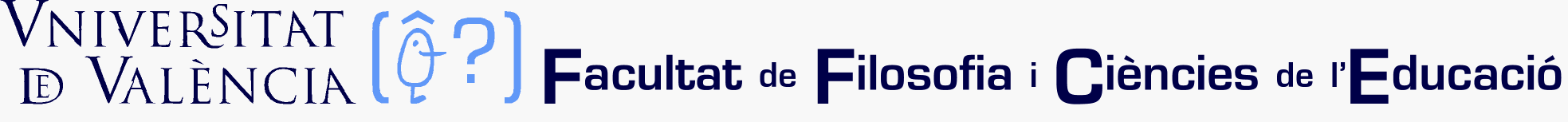 SOL·LICITUD DE PRÒRROGA AMB CARÀCTER EXCEPCIONAL PER A LA REALITZACIÓ DEL DIPÒSIT DE LA TESINa/En____________________________________________________________________Estudiant matriculada/matriculat en el Programa de Doctorat en Educació (RD 99/2011), amb una dedicació de:	Temps parcial	Temps complet	SOL·LICITA:Siga autoritzada, de manera excepcional, l’ampliació de la pròrroga per 1 any per a la realització del dipòsit de la Tesi Doctoral.EXPOSICIÓ DELS MOTIUS PELS QUE ES SOL·LICITA LA PRÒRROGA AMB CARÀCTER EXCEPCIONAL:_______________________, ____ de ____________de 20____Signatura El doctorando/La doctoranda		Signatura El Director/La Directora/Directors/DirectoresCOODINADOR DEL PROGRAMA DE DOCTORAT EN EDUCACIÓ